Name of Journal: World Journal of GastroenterologyESPS Manuscript NO: 20380Manuscript Type: Topic Highlights2015 Advances in Gastric CancerTowards curative therapy in gastric cancer: faraway, so close!Cravo M et al. Gastric cancer: faraway, so close!Marília Cravo, Catarina Fidalgo, Rita Garrido, Tânia Rodrigues, Gonçalo Luz, Carolina Palmela, Marta Santos, Fábio Lopes, Rui Maio Marília Cravo, Catarina Fidalgo, Rita Garrido, Tânia Rodrigues, Gonçalo Luz, Carolina Palmela, Marta Santos, Fábio Lopes, Rui Maio, Gastroenterology, Surgery and Oncology Clinics, Hospital Beatriz Ângelo, 2674-514 Loures, PortugalAuthor contributions: Cravo M wrote mainly the final part and contributed to uniformity of the whole paper; Fidalgo C and Palmela C wrote about risk factors and disease pathogenesis; Garrido R, Santos M and Luz G wrote about the surgical treatment; Rodrigues T and Lopes F wrote about oncological treatment and Maio R reviewed the whole paper; all the Authors have contributed equally to this work. Conflict-of-interest statement: No conflict of interest to declare.Open-Access: This article is an open-access article which was selected by an in-house editor and fully peer-reviewed by external reviewers. It is distributed in accordance with the Creative Commons Attribution Non Commercial (CC BY-NC 4.0) license, which permits others to distribute, remix, adapt, build upon this work non-commercially, and license their derivative works on different terms, provided the original work is properly cited and the use is non-commercial. See: http://creativecommons.org/licenses/by-nc/4.0/Correspondence to: Marília Cravo, MD, PhD, Gastroenterology Department, Hospital Beatriz Ângelo, 2674-514 Loures, Portugal. marilia.cravo@hbeatrizangelo.ptTelephone: +351-919-439192Fax: +351-219-847209Received: June 2, 2015 Peer-review started: June 3, 2015First decision: June 23, 2015Revised: July 14, 2015Accepted: September 14, 2015 Article in press:Published online:AbstractAlthough recent diagnostic and therapeutic advances have improved substantially the survival of patients with gastric cancer (GC), the overall prognosis is still poor. Surgery is the only curative treatment and should be performed in experienced centers. Due to high relapse following surgery, complementary and systemic treatment aimed at eradicating micrometastasis should be performed in most cases. Cytotoxic treatments are effective in downstaging locally advanced cancer but different sensitivities and toxicities probably exist in different GC subtypes. Current treatment protocols are based primarily on clinical data and histological features but molecular biomarkers which would allow prediction of treatment responses are urgently needed. Host factors responsible for inter-individual variability of drug response or toxicity will also contribute to develop more effective and less toxic treatments.Key words: Gastric cancer; Multidisciplinary treatment; Therapeutic strategies; Curative surgery © The Author(s) 2015. Published by Baishideng Publishing Group Inc. All rights reserved.Core tip: A lot of progresses have been accomplished in the past decades in regard to identifying risk factors for gastric cancer as well as to unravel its pathogenesis. Diagnostic and therapeutic management of this disease has improved a lot in the past decade. Despite this, prognosis remains dismal and new therapeutic options are urgently needed. Hopefully, in the years to come, treatments will probably be individualized both to tumor characteristics and host factors with the aim of increasing the efficacy of therapy as well as decrease its toxicity. Faraway, so close!Cravo M, Fidalgo C, Garrido R, Rodrigues T, Luz G, Palmela C, Santos M, Lopes F, Maio R. Towards curative therapy in gastric cancer: faraway, so close! World J Gastroenterol 2015; In pressINTRODUCTIONGastric cancer (GC) is a major public health issue as the fourth most common cancer and the second leading cause of cancer-related death[1]. It is usually diagnosed at an advanced stage and, consequently, the prognosis remains dismal. Although surgery is the definitive therapy, rates of recurrence are high, creating the need for neoadjuvant or adjuvant therapy. These have improved significantly the 5-year survival of these patients but not all patients benefit equally from these treatment options. The ability to predict whether patients will respond to specific therapies would be of particular value and would allow for stratifying patients for personalized treatment strategies, probably with less toxicity. Recent advances have improved our understanding of gastric carcinogenesis with an unprecedented opportunity of developing novel therapeutic strategies. Exploring and validating tissue-based biomarkers are ongoing processes, which will certainly open new avenues for treating and improving the prognosis of patients with GC.RISK FACTORS FOR GCLike other human cancers, GC is the end result of the interplay of environmental and susceptibility factors. The striking geographic variation in GC incidence should reflect early environmental exposure rather than genetics, as migration studies have confirmed a decline in incidence in subsequent generations. The only environmental factor that is considered to be a type I carcinogen by the World Health Organization is Helicobacter pylori (H. pylori)[2]. This bacterium can have a lifelong uneventful relation with its host but, in a minority of cases, causes peptic ulcer, both intestinal and diffuse type gastric adenocarcinoma or gastric MALT lymphoma. About 50% of the world’s population is infected by H. pylori, but fewer than 0.5% of infected individuals will develop GC. This disparity reflects variation in the pathogenicity of bacterial strains as well as host inflammatory genetic susceptibility factors such as IL-1B, IL-8, IL-10, IFN-gamma and TNF-B polymorphisms[2]. H. pylori infection causes chronic inflammation, accumulation of reactive oxygen species (ROS) and oxidative damage in the gastric mucosa, thereby promoting the sequential progression of normal gastric epithelium through atrophic gastritis, intestinal metaplasia, and dysplasia to carcinoma. Advanced atrophic corpus-predominant gastritis and subsequent development of intestinal metaplasia provides the histological base for GC genesis[3]. This model of precancerous lesions is currently accepted and surveillance recommendations apply to patients at increased risk[3]. The intestinal-type GCs are more related to atrophic gastritis, intestinal metaplasia and dysplasia, but H. pylori infection is also associated with an increased risk of diffuse-type GC. In addition to H. pylori, dietary and lifestyle factors may also modify the risk of developing GC. Low socioeconomic status and associated conditions, have been associated with a two-fold increase in GC risk[4]. Subjects belonging to a low socioeconomic status have a higher prevalence of H. pylori infection, more frequent smoking habit, and less vegetables and fruit intake, than the general population[5]. In an analysis of the European Prospective Investigation into Cancer and Nutrition (EPIC-EURGAST) there was a 45% higher risk of GC associated with ever smoking compared to never smokers[6]. In a meta-analysis with forty-two articles, Ladeiras-Lopes et al[7] concluded that smoking is the most important behavioral risk factor for GC. Heavy alcohol intake is associated to some excess GC risk, mainly in men[8]. Nonetheless, as heavy drinkers usually smoke and have a poor diet, there may be some confounding factors in these conclusions[4]. Among dietary factors, N-nitroso compounds (including nitrosamine) are proven animal carcinogens. Potential sources of N-nitroso compounds are beer, processed (smoked, cured, salted, and pre- served) meats, red meat and tobacco smoke[8]. In the EPIC cohort, the authors found no association between nitrites and nitrosodimethylamine intake and GC risk, but endogenous production of N-nitroso compounds was significantly associated with noncardia cancer risk[9]. A meta-analysis in 2012, including 2076498 patients, showed a significant positive association between high salt intake and GC[10]. High salt intake damages gastric mucosa and increases the susceptibility to carcinogenesis in studies with rodents.In respect to protective factors, intake of non-starchy vegetables and fruits has been associated with a moderately decreased risk of GC in many cohort, population- and hospital-based case-control studies[4,5]. In a reanalysis of the EPIC cohort, a negative and significant association was observed between the total vegetable, fruit, flavonoid intake and dietary total antioxidant capacity and risk of GC[11-13]. This protection afforded by vegetables and fruits may derive from their content in antioxidants (such as vitamin C), which may reduce with the formation of N-nitroso compounds in the stomach[5]. A recent large European prospective cohort study investigated the combined impact of the above-cited behaviors on GC risk, using a healthy lifestyle index[14]. The authors concluded that adopting a combination of lifestyle behaviors, including not smoking, limiting alcohol consumption, following a healthy dietary pattern (represented by the Mediterranean diet) and having a normal body mass index can dramatically decrease the burden of GC. In 2003, in a meta-analysis by Wang et al[15] including 2831 GC patients, regular NSAIDs users had a reduced risk of GC (OR = 0.78, 95%CI: 0.69–0.87). These results have recently been confirmed in a wide systematic review[16]. Probably the pro-apoptotic and anti-angiogenesis effects of NSAIDs known to inhibit carcinogenesis in patients with colonic polyps act in a similar way in gastric mucosa[4]. No randomized controlled studies exist to date on the long-term effect of NSAID alone on the development of GC and the alleged protective effect could simply reflect the «protective user effect» as most individuals eligible for sustained NSAID chemoprophylaxis do not usually suffer from gastric disease.The decrease of distal GC prevalence that has been consistently described in a number of studies[17], could very well be the result of life style changes associated with improvement of economic status, better hygiene and consequent decrease of H. pylori infection[4, 5]. PATHOGENETIC MECHANISMS OF GASTRIC CARCINOGENESISAbout 95% of gastric tumors are adenocarcinomas, which can be classified into well differentiated (intestinal), undifferentiated (diffuse), and mixed types. Further knowledge about GC heterogeneity has been enlightened by The Cancer Genome Atlas Research Network. Through the molecular characterization of 295 gastric adenocarcinomas, 4 GC subtypes have been proposed: microssatellite unstable tumors; genomically stable tumors; tumors displaying chromosomal instability and Epstein-Barr positive tumors[18]. Hopefully this subtype analysis will allow a tailored therapeutic strategy for selected patients.Like other cancers, GC is a complex, multistep and molecularly heterogeneous disease, involving deregulation of canonical oncogenic pathways such as p53, Wnt/B-catenin, and nuclear factor (NF)-kB, among others. While most intestinal-type of GCs progress through the multistep cellular dedifferentiation described by Correa et al[19], most of the diffuse-type of cancers involve the sporadic or syndromic loss of expression of adhesion protein E-cadherin (CDH1). This is a calcium dependent cell-to-cell adhesion glycoprotein which plays a critical role in maintaining the normal epithelium architecture. The cytoplasmic domain of this molecule interacts with B-catenin, forming strong cohesive nets between the actin cytoskeleton, essential for processes of cell-cell adhesion. Inactivation of CDH1 by mutation, deletion or aberrant methylation leads to enhanced cellular motility resulting in tumor dedifferentiation and invasiveness[20]. Inactivation of CDH1 has been described in over 50% of diffuse GC but also in a small proportion of intestinal-type tumors[20].Stem cell hypothesisMost of the molecular events described above have been extensively characterized. Irrespective of the type or order in which these events occur thereby promoting gastric carcinogenesis, the stem cell hypothesis states that tumors are heterogeneous and there is a subset of cells capable of self-renewal, asymmetrical division and differentiation with the ability of generating a new tumor. Takaishi et al[21] identified CD44 as a gastric stem cell marker. The origin of cancer stem cells (CSCs) could be differentiation of epithelial stem cells (epithelial–mesenchymal transition) or recruitment of bone marrow derived stem cells (BMDSCs). Houghton et al[22] published a breakthrough paper on Science in 2004 claiming that GC could originate in the bone marrow. Using a model of helicobacter infected mice, the authors proved there was recruitment of bone marrow derived stem cells (BMDSCs) that repopulated the gastric epithelium and progressed from metaplasia to dysplasia and later to intra-epithelial cancer. The proposed explanation is that chronic inflammation induced by H. pylori promotes cytokine release and mesenchymal stem cell recruitment from the bone marrow. These bone marrow stem cells are capable of homing to the stomach epithelium and differentiate into gastric cells through fusion[23].One of the most important steps in carcinogenesis is the moment when cancer becomes a systemic disease. The epithelial-to-mesenchymal transition (EMT) is the developmental process through which epithelial cells acquire the migratory capacities of mesenchymal cells. These mechanisms involve replacement of E-cadherin by N-cadherin, metalloproteinase increase and transcription of Snail and ZEB[24]. Very recently, Choi et al[25] proved that H. pylori induces epithelial-mesenchymal transition by comparing the expression of TGF-B1 and EMT markers (Twist, Snail, Slug, vimentin and E-cadherin) in controls, patients with gastric dysplasia and early GC (EGC) before and after H. pylori eradication with a follow up of 46 months. TGF-B1, Twist, Snail, Slug, vimentin and CD44 were up-regulated in patients with dysplasia and EGC while E-cadherin was decreased. After H. pylori eradication, E-cadherin expression was enhanced while the other markers were reduced. These authors propose that H. pylori triggers both EMT pathway and the emergence of gastric stem cells.As appealing and out of the box as the stem cell hypothesis may be, it has not yet produced specific therapeutic targets and its mechanisms seem too ubiquitous to be targeted.Although in the past decades remarkable progresses have been made in understanding and identifying genetic and epigenetic events which can drive normal gastric mucosa to cancer, we now need to use proteomic and metabolic approaches to design targeted and effective therapies in patients with GC. Given the role of these molecular events in directing the pathogenesis of GC, studying their signatures and developing them as biomarkers for targeted therapies, is likely to yield significant impact in the outcome of these patientsTHERAPEUTIC STRATEGIES IN GCPerioperative therapies - chemo and chemoradiotherapyCurrently, surgical resection is the only curative therapy for non-metastatic gastric adenocarcinoma. However, having shown that GC may be a systemic disease from the beginning, it is easily understandable that patients submitted to surgery alone were prone to loco regional or distant recurrences of their disease.Due to large scale randomized trials demonstrating that preoperative and perioperative chemotherapy (CT) improves the clinical outcome for patients with GC[26-28], a standard medical treatment of GC has been defined[29]. Patients with potentially resectable tumors are treated with surgery and perioperative CT or postoperative chemoradiotherapy (CRT)[30,31]. In most European countries combined preoperative and postoperative administration of CT as in the multinational MAGIC trial[27] is the preferred treatment strategy. In Northern America most Centers perform postoperative CRT according to the large American Intergroup trial (INT0116). The latter is criticized by some as inadequate surgical lymphadenectomy may have led to an overestimation of benefit[31]. This is supported by retrospective data from the Dutch D1D2 trial, demonstrating that chemoradiotherapy reduces local recurrence rates following D1 resection but provides no benefit in patients who have undergone D2 resection[32]. Cytotoxic therapy provides positive response rates ranging from 20%-60%[33] which is a major breakthrough if we think that two decades ago CT was used solely in the palliative setting because GC was considered very little chemosensitive.Although there are a few studies evaluating clinical and pathological predictors of response and prognostic factors in the neoadjuvant setting, none of the potential markers have been validated in prospective studies[34-36].Neoadjuvant/ perioperative chemotherapy Neoadjuvant chemotherapy is administered as a means of “downstaging” a locally advanced tumor prior to an attempt at curative resection. This approach has been applied to patients thought to have resectable disease as well as those with apparently unresectable but nonmetastatic disease. One proposed advantage is the usually the better compliance to chemotherapy in the neoadjuvant setting. Another benefit of neoadjuvant CT is in patients who are at high risk of developing distant metastases (e.g., those with bulky T3/T4 tumors, visible perigastric nodes) who may be spared the morbidity of unnecessary gastrectomy if evidence of distant metastases emerges after CT.Three large, adequately powered trials have directly compared surgery with or without neoadjuvant or perioperative CT, two of which demonstrate a survival benefit for this approach[26-28]. A meta-analysis of these three trials plus two other trials comparing preoperative oral fluoropyrimidine vs surgery alone[37,38] and seven other smaller trials comparing a variety of preoperative CT regimens vs surgery alone, concluded that neoadjuvant CT was associated with a statistically significant benefit in terms of both overall survival (OR = 1.32, 95%CI: 1.07-1.64) and PFS (OR = 1.85, 95%CI: 1.39-2.46)[30]. Furthermore, neoadjuvant CT was associated with a significantly higher complete (R0) tumor resection rate (OR = 1.38, 95%CI: 1.08-1.78), and did not significantly worsen rates of operative complications, perioperative mortality, or grade 3 or 4 adverse effects (Table 1).In terms of patient selection for this approach, it is reasonable to utilize the eligibility criteria for the MAGIC trial: patients of any age with a performance status of 0 or 1, a histologically proven adenocarcinoma of the stomach that was considered to invade the muscular propria (T2) and/or with positive lymph nodes N+, with no evidence of distant metastases or locally advanced inoperable disease, as evaluated by Computerized Tomography, ultrasonography, and laparoscopy[27].Neoadjuvant chemotherapy vs neoadjuvant chemoradiotherapyPreoperative combined chemoradiotherapy and radiation therapy (RT) is more commonly used for esophageal, esophagogastric junction (EGJ), and gastric cardia cancers than for potentially resectable non-cardia gastric adenocarcinomas. Neoadjuvant CRT was compared with induction chemotherapy alone in the multicenter German POET[39]. Although there were potentially clinically meaningful survival differences that favored CRT, they were not statistically significant. Furthermore, whether the results can be extrapolated to patients with true non-cardia GC is uncertain. The ongoing TOPGEAR trial address the question, whether neoadjuvant CRT is superior to CT in a phase II/III setting[40].What about adjuvant chemoradiotherapy vs adjuvant chemotherapy?Adjuvant CT has been directly compared with adjuvant CRT in several trials[41-46], only one of which has shown a significant overall survival benefit for the addition of radiation therapy (RT) to CT[41]. In the largest trial, the ARTIST trial, compared with CT alone, the addition of RT to Cisplatin and capecitabine (XP), CRT did not significantly reduce recurrence rates, although in a post-hoc subgroup analysis, patients with nodal metastases had superior disease-free survival with combined therapy as compared with CT alone[41]. In the latest update, at a median follow-up of 84 months, three-year disease-free survival (the primary endpoint) was not significantly better in patients who received combined modality therapy[42]. The hypothesis that adjuvant CRT may represent a better approach than adjuvant CT for patients with node-positive disease will be tested in a successor trial, the ARTIST- II trial. The only trial to show a significant survival benefit for the addition of RT, randomly assigned 68 patients undergoing complete resection with a D1 or D2 lymph node dissection. The three-year disease-free survival rate was significantly higher in the CT group (56% vs 29%), as was overall survival (68% vs 44%)[45].Although studies are still ongoing, the available data does favor the addition of adjuvant radiotherapy in the treatment of GC (Table 2).The optimal regimen is not established. Acceptable alternatives include epirubicin, cisplatin, and infusional 5-fluorouracil (ECF), as was used in the perioperative MAGIC trial[27]. When adjuvant therapy is used, the optimal regimen is not established. Results with adjuvant capecitabine plus oxaliplatin (CAPOX, XELOX), as was used in the CLASSIC trial[47]; or XP, as was used in the ARTIST trial[41], are not as mature as those of perioperative ECF (as was used in the MAGIC trial) or S-1[48]. The optimal time between surgery and postoperative treatment varies widely. In MAGIC trial[27] it was to be initiated 6 to 12 wk after surgery, in Intergroup trial (INT0116)[31] between 4 to 7 wk and in ACTS-GC[48] patients would start within 6 wk after surgery. Regarding compliance to treatment, MAGIC[27] and FCCNLC[49] trials reported that postoperative treatment was concluded in only 42% to 50% percent of the patients demonstrating the importance of preoperative chemotherapy and questioning the use of postoperative treatment in perioperative setting. In conclusion, the optimal way to integrate combined modality therapy has not been definitively established. Decisions are often made based on institutional and/or patient preference. As science moves increasingly toward molecular targeted therapy, biologic agents hold great promise in the treatment of this disease as well. CURATIVE SURGERY IN GCOptimal type of gastrectomy and the length of proximal resection marginIt is of paramount importance to discuss surgical treatment of GC given its central role in the overall management of the disease. Total gastrectomy (TG) is the recommended therapy for more proximal tumors in order to guarantee an appropriate proximal resection margin (PRM). For distally located, subtotal gastrectomy (SG) was recommended with a PRM of more than 2-3 cm for early GC and 5-6 cm for advanced GC. In patients with poorly differentiated diffuse cancer, infiltration of the proximal resection margin by microscopic tumor deposits was a major concern and TG was classically recommended. However, a randomized controlled trial (RCT)[50,51] assessed the incidence of microscopic resection margin involvement in patients with diffuse type GC, with no statistical significant difference between total and SG and with a similar survival. Furthermore, the authors claim that SG is associated with a better nutritional status and quality of life as compared to TG. There is no total agreement in respect to what should be considered an appropriate PRM in SG. As shown on Table 3 distances recommended by the German Society differ from those proposed by the JGCA.Nonetheless, if one considers SG in patients with distally located diffuse-type GC, a wider excision with intraoperative frozen section (IFS) of the resection margin is recommended[52] because they are more likely to have a positive margin. On multivariate analysis, higher T stage, higher N stage, larger tumor size and diffuse histologic type were significant independent predictive factors for a positive margin[52-54]. Studies have shown that, if PRM is confirmed to be negative for malignancy but shorter than the recommended length, further resection for a larger PRM is unnecessary, since the length of PRM has no prognostic impact as long as resection margin is free of tumor[55]. When PRM is positive the benefits of reoperation always have to be balanced against the risks of this technically demanding procedure. Redo surgery appears to have the most obvious survival advantage in early stage patients, especially when few nodes are involved (N0 or N1)[56,57]. In contrast, advanced N stage patients with positive margins may not benefit from an extended re-excision. Multidisciplinary options, including chemotherapy and radiotherapy, are probably more appropriate treatments for positive-margin patients, especially in patients with bulky node disease[56,58]. This is further supported by a retrospective comparison of the Dutch D1D2 trial where the authors observed significant improvement in survival and local recurrence rates with the use of chemoradiotherapy after a microscopically incomplete R1 resection[56,58]. Lymphadenectomy in resectable GCThe extent of lymphadenectomy in the treatment of GC has been debated for more than two decades. The majority of Japanese and Korean (i.e., Eastern) surgeons would agree that an extended lymphadenectomy (D2) leads to improved outcomes and survival. Several large retrospective studies from those groups have illustrated an impressive overall survival, unfortunately not reproduced in most Western series.Early published studies in the West did not show any advantage in long-term survival of D2 lymphadenectomy as compared to D1 dissection, mainly due to an elevated morbidity and mortality associated with D2 procedure[59-62].As shown in table 4, only a Taiwanese study[63,64] found a significant survival advantage of D2 with respect to D1, while the British[60,65], Dutch[59,66] and Italian[67,68] trials did not find a significant difference in long-term survival comparing the two procedures. The Japanese trial[69] did not find any survival advantage of prophylactic para-aortic nodal dissection (PAND).In contrast Roviello et al[70] showed that D2 dissection was performed with acceptable mortality and morbidity (2% and 17% respectively) and Siewert et al[71] found improved survival for stage II patients that underwent D2 lymphadenectomy with no increased morbidity.More recently, the Dutch GC Group Trial[32] showed that, compared with D1, D2 lymphadenectomy was associated with lower local recurrence and lower cancer-related death rates, despite a significantly higher postoperative mortality, morbidity and reoperation rates. The Italian GC Study Group[67] randomized 267 patients and compared the short-term results of D1 and D2 lymphadenectomy for curable GC. Pancreaticosplenectomy was not considered as a routine part of the D2 gastrectomy. This study did not show significant differences in operative mortality, morbidity and duration of postoperative hospital stay. The authors concluded that modified D2 lymphadenectomy, spleen-preserving D2 resection technique, currently available in high-volume centers, is a safe option to treat gastric carcinoma of Western patients. In order to achieve better surgical outcomes Northern Europe countries carried out a centralization and standardization of surgical procedures in GC. In Denmark, this process improved short term results, 30-d hospital mortality has decreased from 8.2% to 2.4% and the proportion of patients with at least 15 lymph nodes removed has increased from 19% to 76%[72]. Centralization of GC surgery and/or audits for GC are currently implemented in the United Kingdom, Sweden, Finland, and the Netherlands[73, 74]. In conclusion, the current consensus is that for medically fit patients D2 lymphadenectomy should be the standard procedure. It should be carried out in specialized, high-volume centers with appropriate surgical expertise and postoperative care[75,76]. The German, British and ESMO-ESSO-ESTRO guidelines adopted this as the standard of care for surgical treatment with curative intent[77].Is there a place for laparoscopic gastrectomy?Laparoscopic gastrectomy in GC is gaining popularity worldwide as a minimally invasive alternative treatment to traditional open surgery.Laparoscopic surgery has the potential benefits of a decreased operative morbidity and reduced recovery times but with longer operative time.Most meta-analyses support these benefits in distal gastrectomy, however, the oncological and long-term outcomes still need to be validated[75,76]. Postoperative morbidity is greater particularly in total gastrectomy. According to the JGCA guidelines, D2 dissection of stations 12a or 10 can be technically demanding due to the risks of organ injury, bleeding, and/or bile and pancreatic leakage. There is also no consensus on the technique of anastomosis following a laparoscopic total gastrectomy. The introduction of a circular stapler with transorally inserted anvil has enable esophago-jejunostomy anastomosis. This procedure resembles conventional approach by laparotomy[78]. The most common technique is laparoscopic assisted distal gastrectomy (LADG) without hand assistance, which is also the most frequently reported procedure in the current literature[79-81]. Trials are currently ongoing in Japan (JCOG-0912), South Korea (KLASS and KLASS-02) and China to compare open and laparoscopic surgery in EGC[81,82]. These should provide further evidence regarding the role of laparoscopic approach before moving to the laparoscopic treatment of locally advanced GC, especially when a TG with D2 lymphadenectomy is recommended. As such, and at the time of writing this paper, one cannot advice laparoscopic gastrectomy for treating GC, outside a clinical trial.TREATING GC ON THE 21st CENTURY: Are we ready for personalized therapy?This is certainly an active topic of clinical and basic research not only because GC is a highly prevalent disease but also because the treatments used may be effective but sometimes very toxic[83]. Although the prognosis and 5-year survival is still poor for patients with locally advanced GC, a considerable progress has been achieved in the past two decades[84]. Besides staging procedures which allow a more accurate staging of the disease enabling a more appropriate selection of patients for pre-operative cytoreductive CT, both surgical and medical therapies have evolved substantially. From a surgical point of view, a modified D2 lymphadenectomy is now the standard procedure for medically fit patients with locally advanced GC in most European Centers. Short and long term results improved substantially in the Western, as long as carried out in specialized, high-volume centers with appropriate surgical expertise and postoperative care. This was certainly a major step towards curative therapy in GC patients in the Western.Peri-operative CT using ECF as in the MAGIC trial is now standard of care for stages II and III disease as recommended by ESMO-ESSO-ESTRO clinical practice guidelines[77]. This was also a major breakthrough if we recall that up to one decade ago CT was not systematically considered part of the curative treatment of GC.Host factors responsible for heterogeneity of responseAlthough, peri-operative CT followed by radical surgery is now the standard of care for most patients with stage II-III non metastatic GC, less than 50% of patients complete the full protocol due to its toxicity[27]. In this respect, there has been recent interest in exploring relationships between body composition, especially proportions of lean and fat tissues with treatment toxicities. The most recent definition of cancer cachexia specifically involves depletion of muscle mass, which sometimes may not impact on body weight. As shown on figure 1, patients may become sarcopenic despite a normal or even high body mass index. Muscle depletion is characterized both by a reduction in muscle size and increased proportion of inter- and intramuscular fat. Fat infiltration given by muscle attenuation (MA) is a further manifestation of the wasting process (Figure 1).Prado et al[85] observed that in metastatic breast cancer patients receiving capecitabine treatment, sarcopenia was a significant predictor of toxicity and time to tumor progression. The authors reported a 28-fold increase in the relative risk of grade 3 and 4 neutropenia if a patient lean body mass (LBM) was < 89% of age and sex-adjusted norms. They hypothesize that this relationship was primarily due to a pharmacokinetic effect as fat-free mass (LBM plus bone tissue) and total body water were better predictors of 5-FU pharmacokinetics (clearance and volume of distribution) that body surface or body weight. This has also been reproduced in patients with metastatic lung and pancreatic cancer[86]. Sarcopenia has also been associated with unfavorable clinical outcomes such as increased length of hospital stay, increased incidence of infections for hospitalized patients, and mortality in surgical patients[87]. Lieffers et al[87] observed that in patients aged more than 65 years operated for colorectal cancer, sarcopenia was an independent predictor of both infection and rehabilitation care and, consequently, a longer length of hospital stay. Finally, it is important to stress that imaging of sarcopenia can be done using the CT scan performed at the time of routine imaging studies for tumor evaluation and/or restaging[88], as long as the appropriate software is available as shown on Figure 2. It would then be interesting to test whether these observations of body composition, muscle mass measurement and CT toxicity, also hold true in respect to patients with advanced GC selected to perioperative CT followed by radical surgery. This could shed some light on the issue why patients do not benefit equally from these treatment options.Analysis of TUMOR FACTORS which might allow a more personalized therapyInter-individual variability of drug response or resistance may also be related to tumor heterogeneity. The identification of predictive tumor markers at the time of diagnosis would also allow for stratifying patients to more effective treatments, as current therapeutic strategies do not uniformly benefit all patients. Although very toxic in some patients, one cannot forget that complete pathologic responses are being reported with increasing frequency[89] thus making the identification of these predictive factors mandatory.In a recent study, the authors found that pathologic complete response was observed in 20% (10/50) of patients and a further 20% (10/50), achieved near complete histological remission (< 10% residual tumor). Among these very good responders, 85% (17/20) had intestinal type tumors, 10% (2/20) had diffuse and 5% (1/20) had mixed type tumors[89].In regard to molecular markers, and similarly to what occurs in colorectal cancer[90], MSI status seems to affect both the prognosis and the response to 5-FU based chemotherapies. One study found 5-FU based adjuvant chemotherapy prolonged disease-free survival in patients with GC stage II and III disease only in patients with tumors MSS or MSI-low, in contrast with the MSI-high group who did not seem to benefit from this type of therapy[91]. However, these are conflicting data as another study did not find that MSI status significantly affected response to 5-FU CT[92]. Current research is thus focusing on identifying cancer biomarkers, which will elucidate treatment response and drug resistance mechanisms[93]. Real progress will only be achieved through the development of new treatment options that have reduced cell toxicity compared with that of standard therapeutic regimens. Nowadays, except for the status of human epidermal growth factor-2 (HER2) which is used to guide trastuzumab therapy, no other biomarkers are used in clinical practice.Considering the amount of effort that has been put in clarifying the pathogenesis of GC, we are now hoping that these new discoveries will lead to the translation of these insights into the clinical arena. New proteomic technologies which promote large-scale sample screening will hopefully open new avenues for targeted and personalized therapies in patients with GC[94]. As much as unraveling gastric carcinogenesis seems closer and closer, concepts such as the migrating cancer stem cell remind us that this enigma is still faraway from being solved. Faraway, so close!REFERENCES 1 Ferlay J, Soerjomataram I, Dikshit R, Eser S, Mathers C, Rebelo M, Parkin DM, Forman D, Bray F. Cancer incidence and mortality worldwide: sources, methods and major patterns in GLOBOCAN 2012. Int J Cancer 2015; 136: E359-E386 [PMID: 25220842 DOI: 10.1002/ijc.29210]2 González CA, Sala N, Rokkas T. Gastric cancer: epidemiologic aspects. Helicobacter 2013; 18 Suppl 1: 34-38 [PMID: 24011243 DOI: 10.1111/hel.12082]3 Dinis-Ribeiro M, Areia M, de Vries AC, Marcos-Pinto R, Monteiro-Soares M, O'Connor A, Pereira C, Pimentel-Nunes P, Correia R, Ensari A, Dumonceau JM, Machado JC, Macedo G, Malfertheiner P, Matysiak-Budnik T, Megraud F, Miki K, O'Morain C, Peek RM, Ponchon T, Ristimaki A, Rembacken B, Carneiro F, Kuipers EJ. Management of precancerous conditions and lesions in the stomach (MAPS): guideline from the European Society of Gastrointestinal Endoscopy (ESGE), European Helicobacter Study Group (EHSG), European Society of Pathology (ESP), and the Sociedade Portuguesa de Endoscopia Digestiva (SPED). Endoscopy 2012; 44: 74-94 [PMID: 22198778 DOI: 10.1055/s-0031-1291491]4 Massarrat S, Stolte M. Development of gastric cancer and its prevention. Arch Iran Med 2014; 17: 514-520 [PMID: 24979566]5 Denova-Gutiérrez E, Hernández-Ramírez RU, López-Carrillo L. Dietary patterns and gastric cancer risk in Mexico. Nutr Cancer 2014; 66: 369-376 [PMID: 24628363 DOI: 10.1080/01635581.2014.884237]6 González CA, Pera G, Agudo A, Palli D, Krogh V, Vineis P, Tumino R, Panico S, Berglund G, Simán H, Nyrén O, Agren A, Martinez C, Dorronsoro M, Barricarte A, Tormo MJ, Quiros JR, Allen N, Bingham S, Day N, Miller A, Nagel G, Boeing H, Overvad K, Tjonneland A, Bueno-De-Mesquita HB, Boshuizen HC, Peeters P, Numans M, Clavel-Chapelon F, Helen I, Agapitos E, Lund E, Fahey M, Saracci R, Kaaks R, Riboli E. Smoking and the risk of gastric cancer in the European Prospective Investigation Into Cancer and Nutrition (EPIC). Int J Cancer 2003; 107: 629-634 [PMID: 14520702]7 Ladeiras-Lopes R, Pereira AK, Nogueira A, Pinheiro-Torres T, Pinto I, Santos-Pereira R, Lunet N. Smoking and gastric cancer: systematic review and meta-analysis of cohort studies. Cancer Causes Control 2008; 19: 689-701 [PMID: 18293090 DOI: 10.1007/s10552-008-9132-y]8 Duell EJ, Travier N, Lujan-Barroso L, Clavel-Chapelon F, Boutron-Ruault MC, Morois S, Palli D, Krogh V, Panico S, Tumino R, Sacerdote C, Quirós JR, Sánchez-Cantalejo E, Navarro C, Gurrea AB, Dorronsoro M, Khaw KT, Allen NE, Key TJ, Bueno-de-Mesquita HB, Ros MM, Numans ME, Peeters PH, Trichopoulou A, Naska A, Dilis V, Teucher B, Kaaks R, Boeing H, Schütze M, Regner S, Lindkvist B, Johansson I, Hallmans G, Overvad K, Egeberg R, Tjønneland A, Lund E, Weiderpass E, Braaten T, Romieu I, Ferrari P, Jenab M, Stenling R, Aune D, Norat T, Riboli E, González CA. Alcohol consumption and gastric cancer risk in the European Prospective Investigation into Cancer and Nutrition (EPIC) cohort. Am J Clin Nutr 2011; 94: 1266-1275 [PMID: 21993435 DOI: 10.3945/ajcn.111.012351]9 Jakszyn P, Bingham S, Pera G, Agudo A, Luben R, Welch A, Boeing H, Del Giudice G, Palli D, Saieva C, Krogh V, Sacerdote C, Tumino R, Panico S, Berglund G, Simán H, Hallmans G, Sanchez MJ, Larrañaga N, Barricarte A, Chirlaque MD, Quirós JR, Key TJ, Allen N, Lund E, Carneiro F, Linseisen J, Nagel G, Overvad K, Tjonneland A, Olsen A, Bueno-de-Mesquita HB, Ocké MO, Peeters PH, Numans ME, Clavel-Chapelon F, Trichopoulou A, Fenger C, Stenling R, Ferrari P, Jenab M, Norat T, Riboli E, Gonzalez CA. Endogenous versus exogenous exposure to N-nitroso compounds and gastric cancer risk in the European Prospective Investigation into Cancer and Nutrition (EPIC-EURGAST) study. Carcinogenesis 2006; 27: 1497-1501 [PMID: 16571648]10 Ge S, Feng X, Shen L, Wei Z, Zhu Q, Sun J. Association between Habitual Dietary Salt Intake and Risk of Gastric Cancer: A Systematic Review of Observational Studies. Gastroenterol Res Pract 2012; 2012: 808120 [PMID: 23125851 DOI: 10.1155/2012/808120]11 Zamora-Ros R, Agudo A, Luján-Barroso L, Romieu I, Ferrari P, Knaze V, Bueno-de-Mesquita HB, Leenders M, Travis RC, Navarro C, Sánchez-Cantalejo E, Slimani N, Scalbert A, Fedirko V, Hjartåker A, Engeset D, Skeie G, Boeing H, Förster J, Li K, Teucher B, Agnoli C, Tumino R, Mattiello A, Saieva C, Johansson I, Stenling R, Redondo ML, Wallström P, Ericson U, Khaw KT, Mulligan AA, Trichopoulou A, Dilis V, Katsoulis M, Peeters PH, Igali L, Tjønneland A, Halkjær J, Touillaud M, Perquier F, Fagherazzi G, Amiano P, Ardanaz E, Bredsdorff L, Overvad K, Ricceri F, Riboli E, González CA. Dietary flavonoid and lignan intake and gastric adenocarcinoma risk in the European Prospective Investigation into Cancer and Nutrition (EPIC) study. Am J Clin Nutr 2012; 96: 1398-1408 [PMID: 23076618 DOI: 10.3945/ajcn.112.037358]12 Gonzalez CA, Lujan-Barroso L, Bueno-de-Mesquita HB, Jenab M, Duell EJ, Agudo A, Tjønneland A, Boutron-Ruault MC, Clavel-Chapelon F, Touillaud M, Teucher B, Kaaks R, Boeing H, Steffen A, Trichopoulou A, Roukos D, Karapetyan T, Palli D, Tagliabue G, Mattiello A, Tumino R, Ricceri F, Siersema PD, Numans ME, Peeters PP, Parr CL, Skeie G, Lund E, Quirós JR, Sánchez-Cantalejo E, Navarro C, Barricarte A, Dorronsoro M, Ehrnström R, Regner S, Khaw KT, Wareham N, Key TJ, Crowe FL, Blaker H, Romieu I, Riboli E. Fruit and vegetable intake and the risk of gastric adenocarcinoma: a reanalysis of the European Prospective Investigation into Cancer and Nutrition (EPIC-EURGAST) study after a longer follow-up. Int J Cancer 2012; 131: 2910-2919 [PMID: 22473701 DOI: 10.1002/ijc.27565]13 Serafini M, Jakszyn P, Luján-Barroso L, Agudo A, Bas Bueno-de-Mesquita H, van Duijnhoven FJ, Jenab M, Navarro C, Palli D, Boeing H, Wallström P, Regnér S, Numans ME, Carneiro F, Boutron-Ruault MC, Clavel-Chapelon F, Morois S, Grioni S, Panico S, Tumino R, Sacerdote C, Ramon Quirós J, Molina-Montes E, Huerta Castaño JM, Barricarte A, Amiano P, Khaw KT, Wareham N, Allen NE, Key TJ, Jeurnink SM, Peeters PH, Bamia C, Valanou E, Trichopoulou A, Kaaks R, Lukanova A, Bergmann MM, Lindkvist B, Stenling R, Johansson I, Dahm CC, Overvad K, Jensen M, Olsen A, Tjonneland A, Lund E, Rinaldi S, Michaud D, Mouw T, Riboli E, González CA. Dietary total antioxidant capacity and gastric cancer risk in the European prospective investigation into cancer and nutrition study. Int J Cancer 2012; 131: E544-E554 [PMID: 22072493 DOI: 10.1002/ijc.27347]14 Buckland G, Travier N, Huerta JM, Bueno-de-Mesquita HB, Siersema PD, Skeie G, Weiderpass E, Engeset D, Ericson U, Ohlsson B, Agudo A, Romieu I, Ferrari P, Freisling H, Colorado-Yohar S, Li K, Kaaks R, Pala V, Cross AJ, Riboli E, Trichopoulou A, Lagiou P, Bamia C, Boutron-Ruault MC, Fagherazzi G, Dartois L, May AM, Peeters PH, Panico S, Johansson M, Wallner B, Palli D, Key TJ, Khaw KT, Ardanaz E, Overvad K, Tjønneland A, Dorronsoro M, Sánchez MJ, Quirós JR, Naccarati A, Tumino R, Boeing H, Gonzalez CA. Healthy lifestyle index and risk of gastric adenocarcinoma in the EPIC cohort study. Int J Cancer 2015; 137: 598-606 [PMID: 25557932 DOI: 10.1002/ijc.29411]15 Wang WH, Huang JQ, Zheng GF, Lam SK, Karlberg J, Wong BC. Non-steroidal anti-inflammatory drug use and the risk of gastric cancer: a systematic review and meta-analysis. J Natl Cancer Inst 2003; 95: 1784-1791 [PMID: 14652240]16 Algra AM, Rothwell PM. Effects of regular aspirin on long-term cancer incidence and metastasis: a systematic comparison of evidence from observational studies versus randomised trials. Lancet Oncol 2012; 13: 518-527 [PMID: 22440112 DOI: 10.1016/S1470-2045(12)70112-2]17 Jemal A, Bray F, Center MM, Ferlay J, Ward E, Forman D. Global cancer statistics. CA Cancer J Clin 2011; 61: 69-90 [PMID: 21296855 DOI: 10.3322/caac.20107]18 Cancer Genome Atlas Research N. Comprehensive molecular characterization of gastric adenocarcinoma. Nature 2014; 513: 202-209 [PMID: 25079317 DOI: 10.1038/nature13480]19 Correa P. A human model of gastric carcinogenesis. Cancer Res 1988; 48: 3554-3560 [PMID: 3288329]20 Graziano F, Humar B, Guilford P. The role of the E-cadherin gene (CDH1) in diffuse gastric cancer susceptibility: from the laboratory to clinical practice. Ann Oncol 2003; 14: 1705-1713 [PMID: 14630673]21 Takaishi S, Okumura T, Tu S, Wang SS, Shibata W, Vigneshwaran R, Gordon SA, Shimada Y, Wang TC. Identification of gastric cancer stem cells using the cell surface marker CD44. Stem Cells 2009; 27: 1006-1020 [PMID: 19415765 DOI: 10.1002/stem.30]22 Houghton J, Stoicov C, Nomura S, Rogers AB, Carlson J, Li H, Cai X, Fox JG, Goldenring JR, Wang TC. Gastric cancer originating from bone marrow-derived cells. Science 2004; 306: 1568-1571 [PMID: 15567866]23 Ferrand J, Noël D, Lehours P, Prochazkova-Carlotti M, Chambonnier L, Ménard A, Mégraud F, Varon C. Human bone marrow-derived stem cells acquire epithelial characteristics through fusion with gastrointestinal epithelial cells. PLoS One 2011; 6: e19569 [PMID: 21573181 DOI: 10.1371/journal.pone.0019569]24 Kalluri R, Weinberg RA. The basics of epithelial-mesenchymal transition. J Clin Invest 2009; 119: 1420-1428 [PMID: 19487818 DOI: 10.1172/JCI39104]25 Choi YJ, Kim N, Chang H, Lee HS, Park SM, Park JH, Shin CM, Kim JM, Kim JS, Lee DH, Jung HC. Helicobacter pylori-induced epithelial-mesenchymal transition, a potential role of gastric cancer initiation and an emergence of stem cells. Carcinogenesis 2015; 36: 553-563 [PMID: 25784376 DOI: 10.1093/carcin/bgv022]26 Boige V PJ, Saint-Aubert B, Lasser P, Conroy T, Bouché O, Segol P, Bedenne L, Rougier P, Ychouet M. Final results of a randomized trial comparing preoperative 5-fluorouracil (F)/cisplatin (P) to surgery alone in adenocarcinoma of stomach and lower esophagus (ASLE): FNLCC ACCORD07-FFCD 9703 trial (abstract). J Clin Oncol 2007; 25: 451027 Cunningham D, Allum WH, Stenning SP, Thompson JN, Van de Velde CJ, Nicolson M, Scarffe JH, Lofts FJ, Falk SJ, Iveson TJ, Smith DB, Langley RE, Verma M, Weeden S, Chua YJ; Participants MT. Perioperative chemotherapy versus surgery alone for resectable gastroesophageal cancer. N Engl J Med 2006; 355: 11-20 [PMID: 16822992]28 Schuhmacher C, Gretschel S, Lordick F, Reichardt P, Hohenberger W, Eisenberger CF, Haag C, Mauer ME, Hasan B, Welch J, Ott K, Hoelscher A, Schneider PM, Bechstein W, Wilke H, Lutz MP, Nordlinger B, Van Cutsem E, Siewert JR, Schlag PM. Neoadjuvant chemotherapy compared with surgery alone for locally advanced cancer of the stomach and cardia: European Organisation for Research and Treatment of Cancer randomized trial 40954. J Clin Oncol 2010; 28: 5210-5218 [PMID: 21060024 DOI: 10.1200/JCO.2009.26.6114]29 Lordick F, Lorenzen S, Yamada Y, Ilson D. Optimal chemotherapy for advanced gastric cancer: is there a global consensus? Gastric Cancer 2014; 17: 213-225 [PMID: 24048758 DOI: 10.1007/s10120-013-0297-z]30 Xiong BH, Cheng Y, Ma L, Zhang CQ. An updated meta-analysis of randomized controlled trial assessing the effect of neoadjuvant chemotherapy in advanced gastric cancer. Cancer Invest 2014; 32: 272-284 [PMID: 24800782 DOI: 10.3109/07357907.2014.911877]31 Macdonald JS, Smalley SR, Benedetti J, Hundahl SA, Estes NC, Stemmermann GN, Haller DG, Ajani JA, Gunderson LL, Jessup JM, Martenson JA. Chemoradiotherapy after surgery compared with surgery alone for adenocarcinoma of the stomach or gastroesophageal junction. N Engl J Med 2001; 345: 725-730 [PMID: 11547741]32 Songun I, Putter H, Kranenbarg EM, Sasako M, van de Velde CJ. Surgical treatment of gastric cancer: 15-year follow-up results of the randomised nationwide Dutch D1D2 trial. Lancet Oncol 2010; 11: 439-449 [PMID: 20409751 DOI: 10.1016/S1470-2045(10)70070-X]33 Jiang Y, Ajani JA. Multidisciplinary management of gastric cancer. Curr Opin Gastroenterol 2010; 26: 640-646 [PMID: 20827183 DOI: 10.1097/MOG.0b013e32833efd9b]34 Persiani R, D'Ugo D, Rausei S, Sermoneta D, Barone C, Pozzo C, Ricci R, La Torre G, Picciocchi A. Prognostic indicators in locally advanced gastric cancer (LAGC) treated with preoperative chemotherapy and D2-gastrectomy. J Surg Oncol 2005; 89: 227-36; discussion 237-8 [PMID: 15726615]35 Rohatgi PR, Mansfield PF, Crane CH, Wu TT, Sunder PK, Ross WA, Morris JS, Pisters PW, Feig BW, Gunderson LL, Ajani JA. Surgical pathology stage by American Joint Commission on Cancer criteria predicts patient survival after preoperative chemoradiation for localized gastric carcinoma. Cancer 2006; 107: 1475-1482 [PMID: 16944539]36 Nagashima F, Boku N, Ohtsu A, Yoshida S, Hasebe T, Ochiai A, Sakata Y, Saito H, Miyata Y, Hyodo I, Ando M. Biological markers as a predictor for response and prognosis of unresectable gastric cancer patients treated with irinotecan and cisplatin. Jpn J Clin Oncol 2005; 35: 714-719 [PMID: 16303791]37 Kobayashi T, Kimura T. [Long-term outcome of preoperative chemotherapy with 5'-deoxy-5-fluorouridine (5'-DFUR) for gastric cancer]. Gan To Kagaku Ryoho 2000; 27: 1521-1526 [PMID: 11015996]38 Nio Y, Koike M, Omori H, Hashimoto K, Itakura M, Yano S, Higami T, Maruyama R. A randomized consent design trial of neoadjuvant chemotherapy with tegafur plus uracil (UFT) for gastric cancer--a single institute study. Anticancer Res 2004; 24: 1879-1887 [PMID: 15274369]39 Stahl M, Walz MK, Stuschke M, Lehmann N, Meyer HJ, Riera-Knorrenschild J, Langer P, Engenhart-Cabillic R, Bitzer M, Königsrainer A, Budach W, Wilke H. Phase III comparison of preoperative chemotherapy compared with chemoradiotherapy in patients with locally advanced adenocarcinoma of the esophagogastric junction. J Clin Oncol 2009; 27: 851-856 [PMID: 19139439 DOI: 10.1200/JCO.2008.17.0506]40 Leong T, Smithers M, Michael M, Gebski V, Boussioutas A, Miller D, Zalcberg JR, Wong R, Haustermans K. TOPGEAR: an international randomized phase III trial of preoperative chemoradiotherapy versus preoperative chemotherapy for resectable gastric cancer (AGITG/TROG/EORTC/NCIC CTG). J Clin Oncol 2012; 30: (suppl; abstr TPS4141)41 Lee J, Lim do H, Kim S, Park SH, Park JO, Park YS, Lim HY, Choi MG, Sohn TS, Noh JH, Bae JM, Ahn YC, Sohn I, Jung SH, Park CK, Kim KM, Kang WK. Phase III trial comparing capecitabine plus cisplatin versus capecitabine plus cisplatin with concurrent capecitabine radiotherapy in completely resected gastric cancer with D2 lymph node dissection: the ARTIST trial. J Clin Oncol 2012; 30: 268-273 [PMID: 22184384 DOI: 10.1200/JCO.2011.39.1953]42 Park SH, Sohn TS, Lee J, Lim DH, Hong ME, Kim KM, Sohn I, Jung SH, Choi MG, Lee JH, Bae JM, Kim S, Kim ST, Park JO, Park YS, Lim HY, Kang WK. Phase III Trial to Compare Adjuvant Chemotherapy With Capecitabine and Cisplatin Versus Concurrent Chemoradiotherapy in Gastric Cancer: Final Report of the Adjuvant Chemoradiotherapy in Stomach Tumors Trial, Including Survival and Subset Analyses. J Clin Oncol 2015; Epub ahead of print [PMID: 25559811]43 Bamias A, Karina M, Papakostas P, Kostopoulos I, Bobos M, Vourli G, Samantas E, Christodoulou Ch, Pentheroudakis G, Pectasides D, Dimopoulos MA, Fountzilas G. A randomized phase III study of adjuvant platinum/docetaxel chemotherapy with or without radiation therapy in patients with gastric cancer. Cancer Chemother Pharmacol 2010; 65: 1009-1021 [PMID: 20130877 DOI: 10.1007/s00280-010-1256-6]44 Kim TH, Park SR, Ryu KW, Kim YW, Bae JM, Lee JH, Choi IJ, Kim YJ, Kim DY. Phase 3 trial of postoperative chemotherapy alone versus chemoradiation therapy in stage III-IV gastric cancer treated with R0 gastrectomy and D2 lymph node dissection. Int J Radiat Oncol Biol Phys 2012; 84: e585-e592 [PMID: 22975616 DOI: 10.1016/j.ijrobp.2012.07.2378]45 Yu C, Yu R, Zhu W, Song Y, Li T. Intensity-modulated radiotherapy combined with chemotherapy for the treatment of gastric cancer patients after standard D1/D2 surgery. J Cancer Res Clin Oncol 2012; 138: 255-259 [PMID: 22105898 DOI: 10.1007/s00432-011-1085-y]46 Kwon HC, Kim MC, Kim KH, Jang JS, Oh SY, Kim SH, Kwon KA, Lee S, Lee HS, Kim HJ. Adjuvant chemoradiation versus chemotherapy in completely resected advanced gastric cancer with D2 nodal dissection. Asia Pac J Clin Oncol 2010; 6: 278-285 [PMID: 21114777 DOI: 10.1111/j.1743-7563.2010.01331.x]47 Bang YJ, Kim YW, Yang HK, Chung HC, Park YK, Lee KH, Lee KW, Kim YH, Noh SI, Cho JY, Mok YJ, Kim YH, Ji J, Yeh TS, Button P, Sirzén F, Noh SH; investigators Ct. Adjuvant capecitabine and oxaliplatin for gastric cancer after D2 gastrectomy (CLASSIC): a phase 3 open-label, randomised controlled trial. Lancet 2012; 379: 315-321 [PMID: 22226517 DOI: 10.1016/S0140-6736(11)61873-4]48 Sasako M, Sakuramoto S, Katai H, Kinoshita T, Furukawa H, Yamaguchi T, Nashimoto A, Fujii M, Nakajima T, Ohashi Y. Five-year outcomes of a randomized phase III trial comparing adjuvant chemotherapy with S-1 versus surgery alone in stage II or III gastric cancer. J Clin Oncol 2011; 29: 4387-4393 [PMID: 22010012 DOI: 10.1200/JCO.2011.36.5908]49 Ychou M, Boige V, Pignon JP, Conroy T, Bouché O, Lebreton G, Ducourtieux M, Bedenne L, Fabre JM, Saint-Aubert B, Genève J, Lasser P, Rougier P. Perioperative chemotherapy compared with surgery alone for resectable gastroesophageal adenocarcinoma: an FNCLCC and FFCD multicenter phase III trial. J Clin Oncol 2011; 29: 1715-1721 [PMID: 21444866 DOI: 10.1200/JCO.2010.33.0597]50 Bozzetti F, Marubini E, Bonfanti G, Miceli R, Piano C, Crose N, Gennari L. Total versus subtotal gastrectomy: surgical morbidity and mortality rates in a multicenter Italian randomized trial. The Italian Gastrointestinal Tumor Study Group. Ann Surg 1997; 226: 613-620 [PMID: 9389395]51 Bozzetti F, Marubini E, Bonfanti G, Miceli R, Piano C, Gennari L. Subtotal versus total gastrectomy for gastric cancer: five-year survival rates in a multicenter randomized Italian trial. Italian Gastrointestinal Tumor Study Group. Ann Surg 1999; 230: 170-178 [PMID: 10450730]52 Cho BC, Jeung HC, Choi HJ, Rha SY, Hyung WJ, Cheong JH, Noh SH, Chung HC. Prognostic impact of resection margin involvement after extended (D2/D3) gastrectomy for advanced gastric cancer: a 15-year experience at a single institute. J Surg Oncol 2007; 95: 461-468 [PMID: 17192913]53 Sun Z, Li DM, Wang ZN, Huang BJ, Xu Y, Li K, Xu HM. Prognostic significance of microscopic positive margins for gastric cancer patients with potentially curative resection. Ann Surg Oncol 2009; 16: 3028-3037 [PMID: 19626373 DOI: 10.1245/s10434-009-0624-0]54 Wang SY, Yeh CN, Lee HL, Liu YY, Chao TC, Hwang TL, Jan YY, Chen MF. Clinical impact of positive surgical margin status on gastric cancer patients undergoing gastrectomy. Ann Surg Oncol 2009; 16: 2738-2743 [PMID: 19636636 DOI: 10.1245/s10434-009-0616-0]55 Jang YJ, Park MS, Kim JH, Park SS, Park SH, Kim SJ, Kim CS, Mok YJ. Advanced gastric cancer in the middle one-third of the stomach: Should surgeons perform total gastrectomy? J Surg Oncol 2010; 101: 451-456 [PMID: 19924722 DOI: 10.1002/jso.21431]56 Cascinu S, Giordani P, Catalano V, Agostinelli R, Catalano G. Resection-line involvement in gastric cancer patients undergoing curative resections: implications for clinical management. Jpn J Clin Oncol 1999; 29: 291-293 [PMID: 10418557]57 Macdonald JS. Gastric cancer--new therapeutic options. N Engl J Med 2006; 355: 76-77 [PMID: 16822999]58 Sobin L GM, Wittekind C. TNM Classification of Malignant Tumours. In: Wiley-Blackwell O, ed. 7th ed, 200959 Bonenkamp JJ, Hermans J, Sasako M, van de Velde CJ, Welvaart K, Songun I, Meyer S, Plukker JT, Van Elk P, Obertop H, Gouma DJ, van Lanschot JJ, Taat CW, de Graaf PW, von Meyenfeldt MF, Tilanus H; Dutch Gastric Cancer G. Extended lymph-node dissection for gastric cancer. N Engl J Med 1999; 340: 908-914 [PMID: 10089184]60 Cuschieri A, Weeden S, Fielding J, Bancewicz J, Craven J, Joypaul V, Sydes M, Fayers P. Patient survival after D1 and D2 resections for gastric cancer: long-term results of the MRC randomized surgical trial. Surgical Co-operative Group. Br J Cancer 1999; 79: 1522-1530 [PMID: 10188901]61 Wanebo HJ, Kennedy BJ, Winchester DP, Fremgen A, Stewart AK. Gastric carcinoma: does lymph node dissection alter survival? J Am Coll Surg 1996; 183: 616-624 [PMID: 8957465]62 Dent DM, Madden MV, Price SK. Randomized comparison of R1 and R2 gastrectomy for gastric carcinoma. Br J Surg 1988; 75: 110-112 [PMID: 3349293]63 Wu CW, Hsiung CA, Lo SS, Hsieh MC, Chen JH, Li AF, Lui WY, Whang-Peng J. Nodal dissection for patients with gastric cancer: a randomised controlled trial. Lancet Oncol 2006; 7: 309-315 [PMID: 16574546]64 Wu CW, Hsiung CA, Lo SS, Hsieh MC, Shia LT, Whang-Peng J. Randomized clinical trial of morbidity after D1 and D3 surgery for gastric cancer. Br J Surg 2004; 91: 283-287 [PMID: 14991627]65 Cuschieri A, Fayers P, Fielding J, Craven J, Bancewicz J, Joypaul V, Cook P. Postoperative morbidity and mortality after D1 and D2 resections for gastric cancer: preliminary results of the MRC randomised controlled surgical trial. The Surgical Cooperative Group. Lancet 1996; 347: 995-999 [PMID: 8606613]66 Bonenkamp JJ, Songun I, Hermans J, Sasako M, Welvaart K, Plukker JT, van Elk P, Obertop H, Gouma DJ, Taat CW. Randomised comparison of morbidity after D1 and D2 dissection for gastric cancer in 996 Dutch patients. Lancet 1995; 345: 745-748 [PMID: 7891484]67 Degiuli M, Sasako M, Ponti A; Italian Gastric Cancer Study G. Morbidity and mortality in the Italian Gastric Cancer Study Group randomized clinical trial of D1 versus D2 resection for gastric cancer. Br J Surg 2010; 97: 643-649 [PMID: 20186890 DOI: 10.1002/bjs.6936]68 Degiuli M, Sasako M, Ponti A, Vendrame A, Tomatis M, Mazza C, Borasi A, Capussotti L, Fronda G, Morino M; Italian Gastric Cancer Study G. Randomized clinical trial comparing survival after D1 or D2 gastrectomy for gastric cancer. Br J Surg 2014; 101: 23-31 [PMID: 24375296 DOI: 10.1002/bjs.9345]69 Sasako M, Sano T, Yamamoto S, Kurokawa Y, Nashimoto A, Kurita A, Hiratsuka M, Tsujinaka T, Kinoshita T, Arai K, Yamamura Y, Okajima K; Japan Clinical Oncology G. D2 lymphadenectomy alone or with para-aortic nodal dissection for gastric cancer. N Engl J Med 2008; 359: 453-462 [PMID: 18669424 DOI: 10.1056/NEJMoa0707035]70 Roviello F, Marrelli D, Morgagni P, de Manzoni G, Di Leo A, Vindigni C, Saragoni L, Tomezzoli A, Kurihara H; Italian Research Group for Gastric C. Survival benefit of extended D2 lymphadenectomy in gastric cancer with involvement of second level lymph nodes: a longitudinal multicenter study. Ann Surg Oncol 2002; 9: 894-900 [PMID: 12417512]71 Siewert JR, Böttcher K, Stein HJ, Roder JD. Relevant prognostic factors in gastric cancer: ten-year results of the German Gastric Cancer Study. Ann Surg 1998; 228: 449-461 [PMID: 9790335]72 Verlato G, Giacopuzzi S, Bencivenga M, Morgagni P, De Manzoni G. Problems faced by evidence-based medicine in evaluating lymphadenectomy for gastric cancer. World J Gastroenterol 2014; 20: 12883-12891 [PMID: 25278685 DOI: 10.3748/wjg.v20.i36.12883]73 de Steur WO, Dikken JL, Hartgrink HH. Lymph node dissection in resectable advanced gastric cancer. Dig Surg 2013; 30: 96-103 [PMID: 23867585 DOI: 10.1159/000350873]74 Dikken JL, van Sandick JW, Allum WH, Johansson J, Jensen LS, Putter H, Coupland VH, Wouters MW, Lemmens VE, van de Velde CJ, van der Geest LG, Larsson HJ, Cats A, Verheij M. Differences in outcomes of oesophageal and gastric cancer surgery across Europe. Br J Surg 2013; 100: 83-94 [PMID: 23180474 DOI: 10.1002/bjs.8966]75 Memon MA, Khan S, Yunus RM, Barr R, Memon B. Meta-analysis of laparoscopic and open distal gastrectomy for gastric carcinoma. Surg Endosc 2008; 22: 1781-1789 [PMID: 18437472 DOI: 10.1007/s00464-008-9925-9]76 Haverkamp L, Weijs TJ, van der Sluis PC, van der Tweel I, Ruurda JP, van Hillegersberg R. Laparoscopic total gastrectomy versus open total gastrectomy for cancer: a systematic review and meta-analysis. Surg Endosc 2013; 27: 1509-1520 [PMID: 23263644 DOI: 10.1007/s00464-012-2661-1]77 Waddell T, Verheij M, Allum W, Cunningham D, Cervantes A, Arnold D; European Society for Medical O, European Society of Surgical O, European Society of R, Oncology. Gastric cancer: ESMO-ESSO-ESTRO Clinical Practice Guidelines for diagnosis, treatment and follow-up. Ann Oncol 2013; 24 Suppl 6: vi57-vi63 [PMID: 24078663 DOI: 10.1093/annonc/mdt344]78 Hirahara N, Tanaka T, Yano S, Yamanoi A, Minari Y, Kawabata Y, Ueda S, Hira E, Yamamoto T, Nishi T, Hyakudomi R, Inao T. Reconstruction of the gastrointestinal tract by hemi-double stapling method for the esophagus and jejunum using EEA OrVil in laparoscopic total gastrectomy and proximal gastrectomy. Surg Laparosc Endosc Percutan Tech 2011; 21: e11-e15 [PMID: 21304364 DOI: 10.1097/SLE.0b013e31820747f2]79 Kim YW, Yoon HM, Yun YH, Nam BH, Eom BW, Baik YH, Lee SE, Lee Y, Kim YA, Park JY, Ryu KW. Long-term outcomes of laparoscopy-assisted distal gastrectomy for early gastric cancer: result of a randomized controlled trial (COACT 0301). Surg Endosc 2013; 27: 4267-4276 [PMID: 23793805 DOI: 10.1007/s00464-013-3037-x]80 Takiguchi S, Fujiwara Y, Yamasaki M, Miyata H, Nakajima K, Sekimoto M, Mori M, Doki Y. Laparoscopy-assisted distal gastrectomy versus open distal gastrectomy. A prospective randomized single-blind study. World J Surg 2013; 37: 2379-2386 [PMID: 23783252 DOI: 10.1007/s00268-013-2121-7]81 Nakamura K, Katai H, Mizusawa J, Yoshikawa T, Ando M, Terashima M, Ito S, Takagi M, Takagane A, Ninomiya M, Fukushima N, Sasako M. A phase III study of laparoscopy-assisted versus open distal gastrectomy with nodal dissection for clinical stage IA/IB gastric Cancer (JCOG0912). Jpn J Clin Oncol 2013; 43: 324-327 [PMID: 23275644 DOI: 10.1093/jjco/hys220]82 Kim HH, Han SU, Kim MC, Hyung WJ, Kim W, Lee HJ, Ryu SW, Cho GS, Kim CY, Yang HK, Park do J, Song KY, Lee SI, Ryu SY, Lee JH; Korean Laparoscopic Gastrointestinal Surgery Study G. Prospective randomized controlled trial (phase III) to comparing laparoscopic distal gastrectomy with open distal gastrectomy for gastric adenocarcinoma (KLASS 01). J Korean Surg Soc 2013; 84: 123-130 [PMID: 23396494 DOI: 10.4174/jkss.2013.84.2.123]83 Miao RL, Wu AW. Towards personalized perioperative treatment for advanced gastric cancer. World J Gastroenterol 2014; 20: 11586-11594 [PMID: 25206266 DOI: 10.3748/wjg.v20.i33.11586]84 Shum H, Rajdev L. Multimodality management of resectable gastric cancer: A review. World J Gastrointest Oncol 2014; 6: 393-402 [PMID: 25320655 DOI: 10.4251/wjgo.v6.i10.393]85 Prado CM, Baracos VE, McCargar LJ, Reiman T, Mourtzakis M, Tonkin K, Mackey JR, Koski S, Pituskin E, Sawyer MB. Sarcopenia as a determinant of chemotherapy toxicity and time to tumor progression in metastatic breast cancer patients receiving capecitabine treatment. Clin Cancer Res 2009; 15: 2920-2926 [PMID: 19351764 DOI: 10.1158/1078-0432.CCR-08-2242]86 Prado CM, Lieffers JR, McCargar LJ, Reiman T, Sawyer MB, Martin L, Baracos VE. Prevalence and clinical implications of sarcopenic obesity in patients with solid tumours of the respiratory and gastrointestinal tracts: a population-based study. Lancet Oncol 2008; 9: 629-635 [PMID: 18539529 DOI: 10.1016/S1470-2045(08)70153-0]87 Lieffers JR, Bathe OF, Fassbender K, Winget M, Baracos VE. Sarcopenia is associated with postoperative infection and delayed recovery from colorectal cancer resection surgery. Br J Cancer 2012; 107: 931-936 [PMID: 22871883 DOI: 10.1038/bjc.2012.350]88 Martin L, Birdsell L, Macdonald N, Reiman T, Clandinin MT, McCargar LJ, Murphy R, Ghosh S, Sawyer MB, Baracos VE. Cancer cachexia in the age of obesity: skeletal muscle depletion is a powerful prognostic factor, independent of body mass index. J Clin Oncol 2013; 31: 1539-1547 [PMID: 23530101 DOI: 10.1200/JCO.2012.45.2722]89 Schulz C, Kullmann F, Kunzmann V, Fuchs M, Geissler M, Vehling-Kaiser U, Stauder H, Wein A, Al-Batran SE, Kubin T, Schäfer C, Stintzing S, Giessen C, Modest DP, Ridwelski K, Heinemann V. NeoFLOT: Multicenter phase II study of perioperative chemotherapy in resectable adenocarcinoma of the gastroesophageal junction or gastric adenocarcinoma-Very good response predominantly in patients with intestinal type tumors. Int J Cancer 2015; 137: 678-685 [PMID: 25530271 DOI: 10.1002/ijc.29403]90 Webber EM, Kauffman TL, O'Connor E, Goddard KA. Systematic review of the predictive effect of MSI status in colorectal cancer patients undergoing 5FU-based chemotherapy. BMC Cancer 2015; 15: 156 [PMID: 25884995 DOI: 10.1186/s12885-015-1093-4]91 An JY, Kim H, Cheong JH, Hyung WJ, Kim H, Noh SH. Microsatellite instability in sporadic gastric cancer: its prognostic role and guidance for 5-FU based chemotherapy after R0 resection. Int J Cancer 2012; 131: 505-511 [PMID: 21898388 DOI: 10.1002/ijc.26399]92 Oki E, Kakeji Y, Zhao Y, Yoshida R, Ando K, Masuda T, Ohgaki K, Morita M, Maehara Y. Chemosensitivity and survival in gastric cancer patients with microsatellite instability. Ann Surg Oncol 2009; 16: 2510-2515 [PMID: 19565284 DOI: 10.1245/s10434-009-0580-8]93 Shi J, Qu YP, Hou P. Pathogenetic mechanisms in gastric cancer. World J Gastroenterol 2014; 20: 13804-13819 [PMID: 25320518 DOI: 10.3748/wjg.v20.i38.13804]94 Aichler M, Luber B, Lordick F, Walch A. Proteomic and metabolic prediction of response to therapy in gastric cancer. World J Gastroenterol 2014; 20: 13648-13657 [PMID: 25320503 DOI: 10.3748/wjg.v20.i38.13648]P-Reviewer: Paydas S, Verlato G S-Editor: Ma YJ L-Editor:   E-Editor:Table 1 Randomized trials of surgery with and without neoadjuvant or perioperative chemotherapy in resected gastric cancerECF: Epirubicin/cisplatin/ 5-fluorouracil; PF: Cisplatin/5-fluorouracil.Table 2 Randomized trials of adjuvant chemo or chemoradiotherapy in resected gastric cancerX: Capecitabine; 5-FU: 5-fluorouracil; LV: Leucovorin; P: Cisplatin; D: docetaxel; RT: Radiotherapy (45 Gy).Table 3 Criteria for adequate surgical marginsTable 4 Selected randomized controlled trials studying the extent of the Lymph node dissection for patients with gastric cancerPAND: paraaortic node dissection.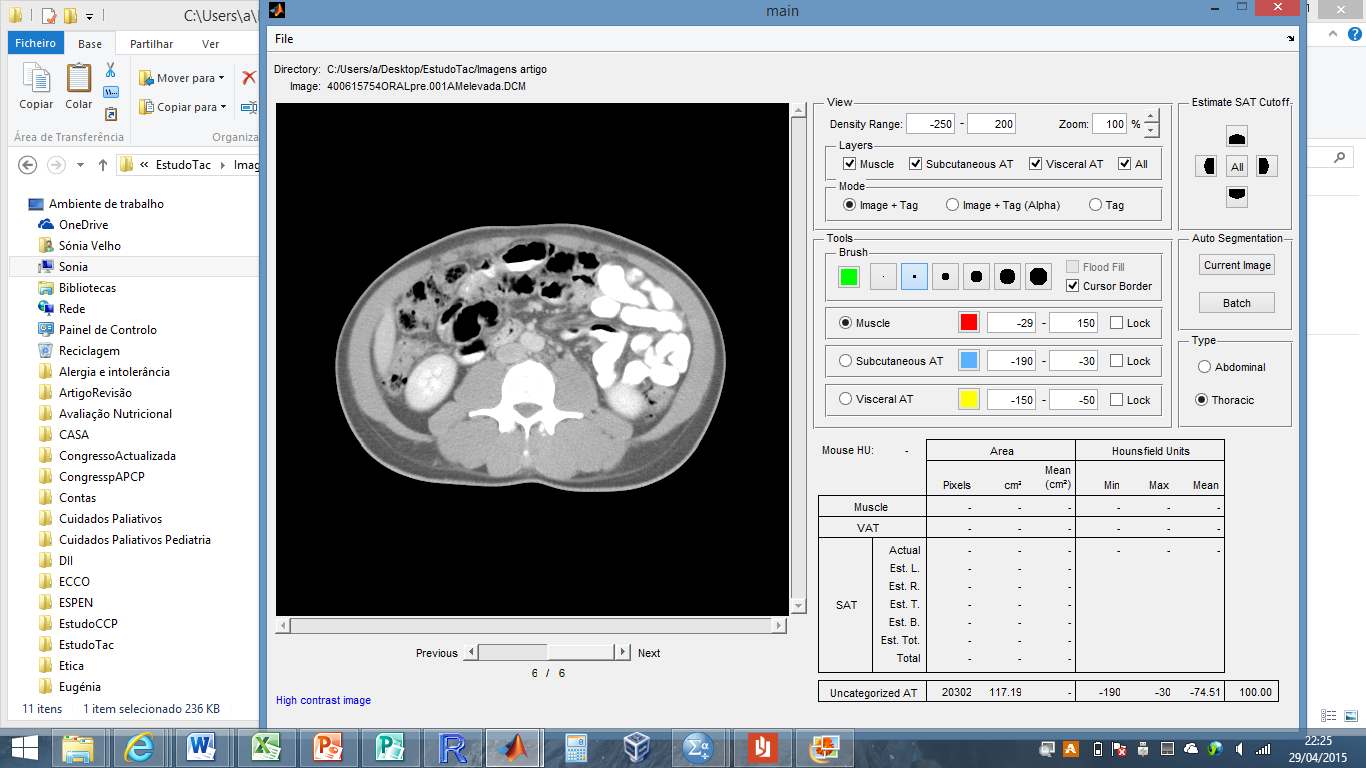 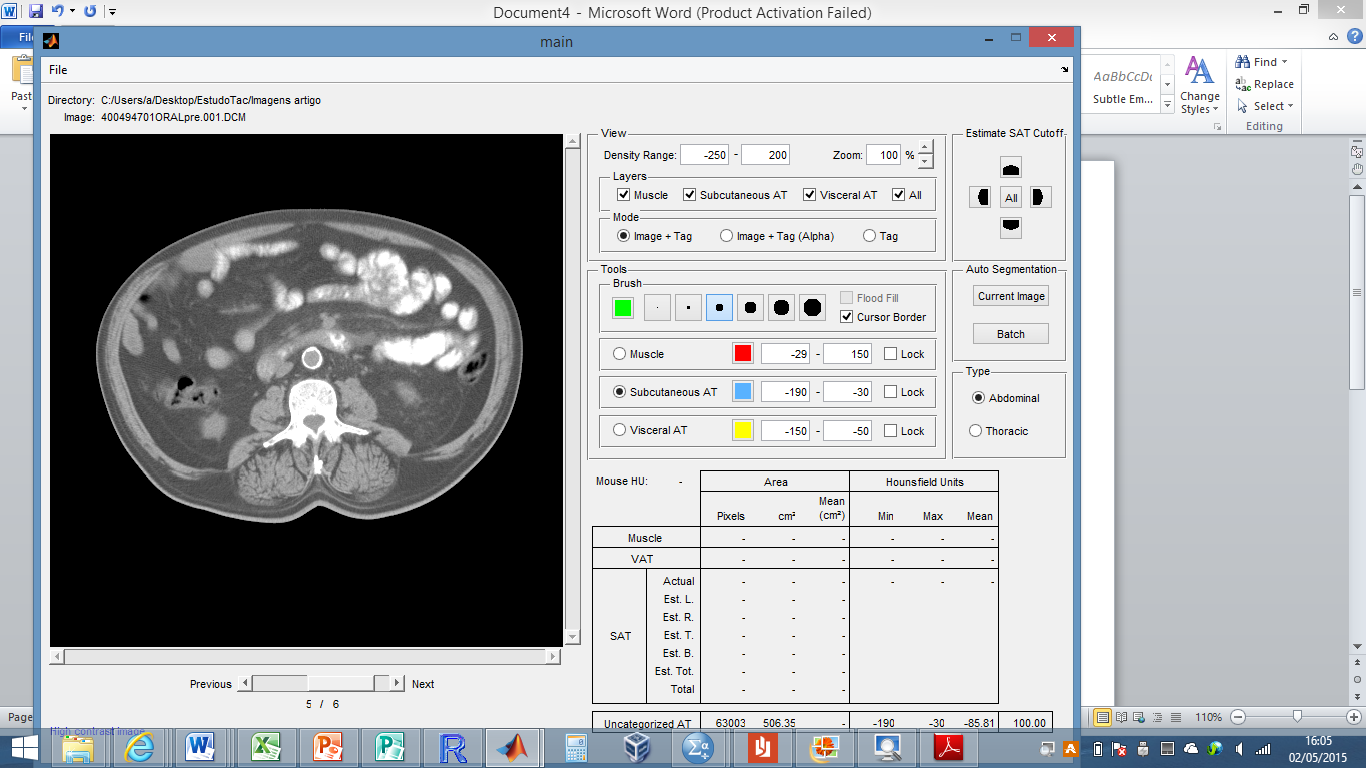 Figure 1 Axial computed tomography images of the third vertebra region. Paraspinal muscles are clearly different between the two subjects as is mesenteric fat and fat infiltrating muscle – muscle radiation attenuation. Low relative muscularity and expanded visceral fat are associated with increased toxicity and decreased survival.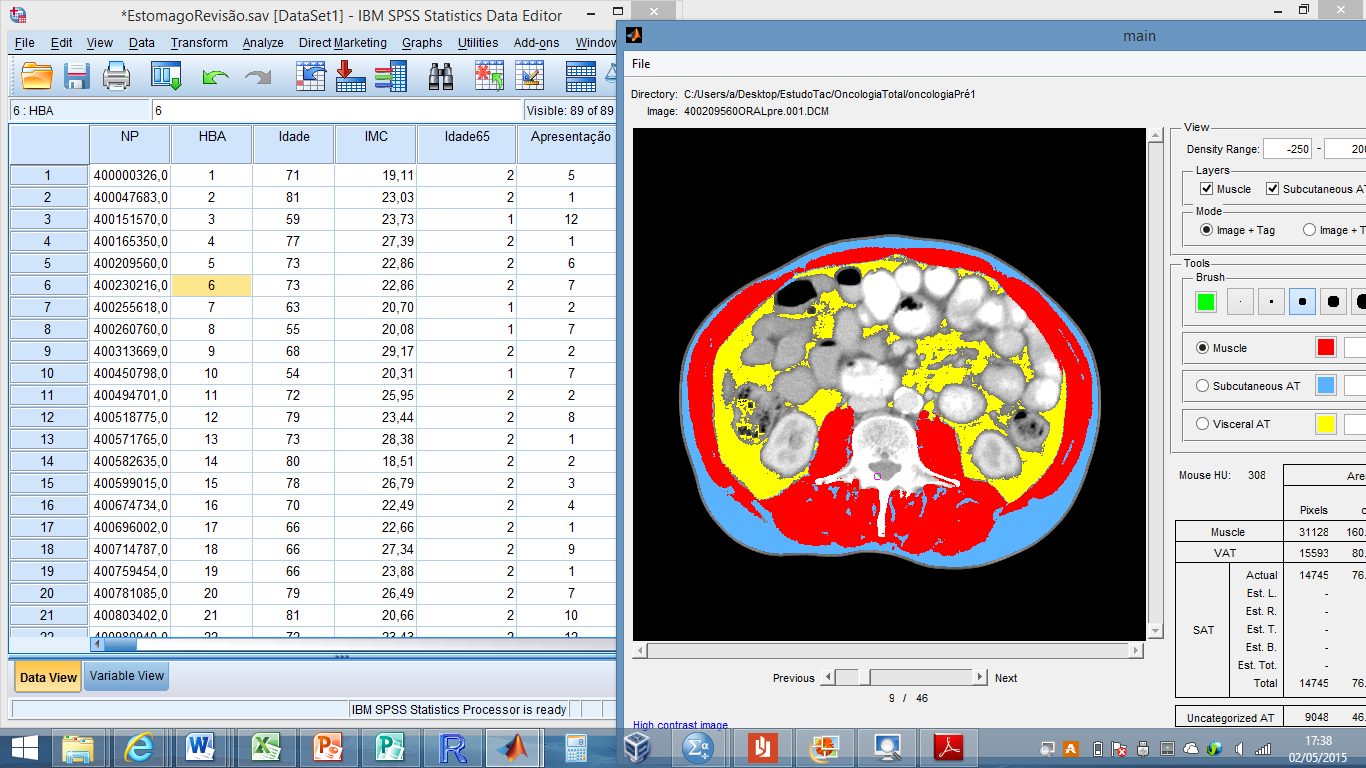 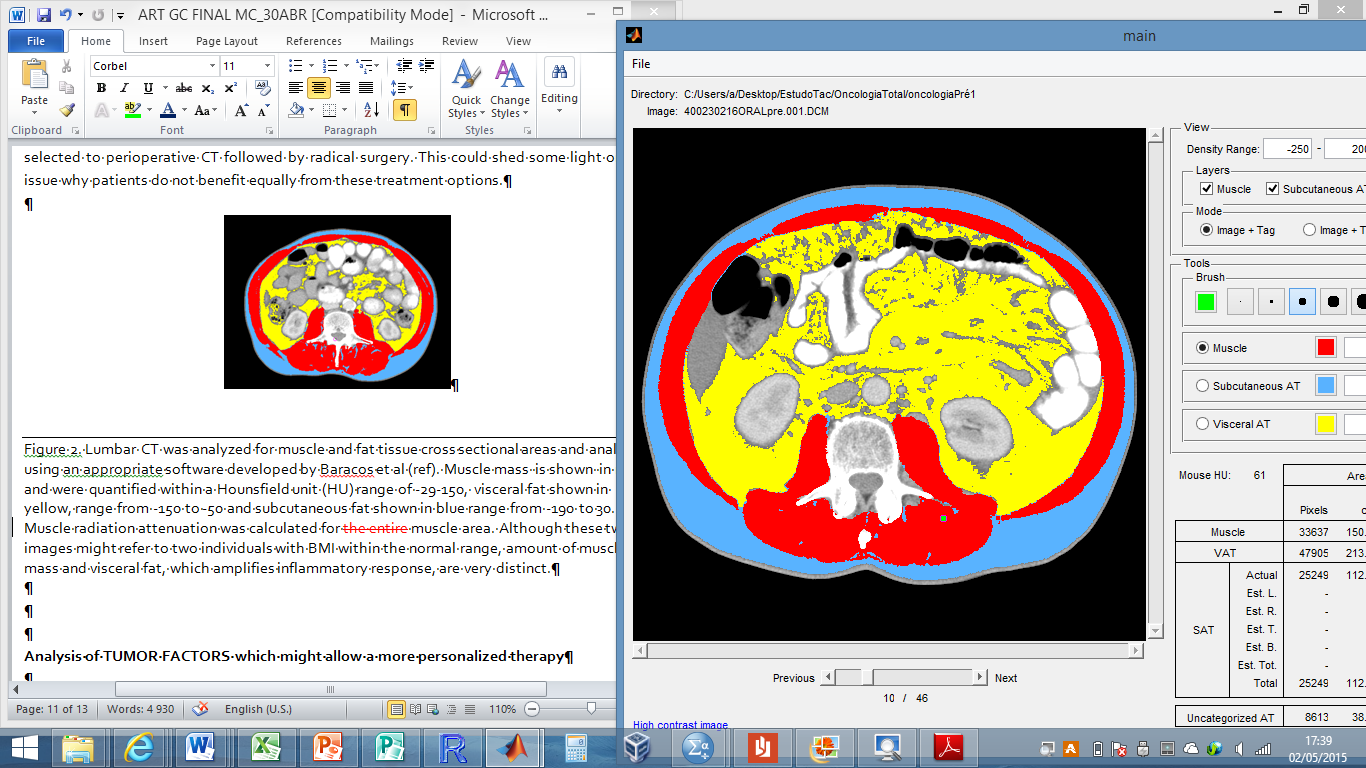 Figure 2 Lumbar computed tomography was analyzed for muscle and fat tissue cross sectional areas and analyzed using an appropriate software developed by Baracos et al (ref). Muscle mass  is shown  in red and were quantified within a Hounsfield unit (HU) range of -29-150, visceral fat shown in yellow, range from -150 to -50 and subcutaneous fat shown in blue range from -190 to 30. Muscle radiation attenuation was calculated for  muscle area. Although these two images might refer to two individuals with the same body mass index (23 kg/m2) and age (73 years), amount of muscle mass and visceral fat, which amplifies inflammatory response, are very distinct.Ref.nChemotherapyHazard ratio for survival (95%CI)Cunningham et al[27], 2006503ECF0.75 (0.60-0.93)Ychou et al[49], 2011224PF0.69 (0.50-0.95)Schuhmacher et al[28], 2010144PFNo significant survival differenceRef.nRegimen3Y Disease free survival  rate (%; P-value)Lee et al[41], 2012458XP vs XP/XRT/XPNo significant  Disease free survival differenceYu et al[45], 2012685FU/LV vs  5FU /LV/RT44.1 vs 67.7 (p < 0.05)Kim et al[44], 2012905FU/LV vs 5FU/LV/RTNo significant  Disease free survival differenceKwon et al[46], 2010615FU/LV vs 5FU/LV/RTNo significant  Disease free survival differenceBamias et al[43], 2010147DP vs DP/RTNo significant  Disease free survival differenceGerman S3JGCAResection marginsOral, aboral circumferential ProximalProximal resection margins5 cm (intestinal type)8 cm (difuse type)-cT1: 2 cm-cT2-T4 : 3 cm (expansive)5 cm (infiltrative)StudyYear publishedRegionExtent of Lymph node dissectionPatients(n)Morbidity(%)Mortality (%)5-yr overall survival (%)Dent  et al[62]1988South AfricaD1D22221224300N/AN/ABonenKamp  et al[59,66]1995The NetherlandsD1D238033125434104547Cuschieri  et al[60,65]1996EuropeD1D220020028466.5133533Wu  et al[63,64]2004TaiwanD1D31101117.317.10053.659.5Sasako  et al[69]2008JapanD2D2 + PAND26326020.928.10.80.869.270.3Degiuli  et al[67,68]2010ItalyD1D21331341217.932.266.564.2